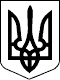 пр. №  1-кс/759/4222/17ун. № 759/19509/17  У Х В А Л АІМЕНЕМ   УКРАЇНИ28 грудня 2017 року слідчий суддя Святошинського районного суду м. Києва Величко Т.О. при секретарі: Забелі А.В. розглянувши клопотання слідчого Святошинського УП ГУНП у м.Києві Миськова А.О., у кримінальному провадженні №12017100080001703, внесеному 27.02.2017 року до Єдиного реєстру досудових розслідувань за ознаками кримінального правопорушення, передбаченого ч. 2 ст. 366 КК України, про тимчасовий доступ до документів, які містять охоронювану законом таємницю,ВСТАНОВИВ:    26.12.2017 року слідчий звернувся до Святошинського районного суду м. Києва з клопотанням про надання тимчасового доступ до документів.    Слідчий вказав, що в ході досудового розслідування встановлено, що ОСОБА_2 будучи призначеним, згідно наказу №137-п від 16 липня 2015 року, на посаду ІНФОРМАЦІЯ_1, діючи на підставі Посадової інструкції заступника генерального директора з питань капітальних вкладень Київського комунального об'єднання зеленого будівництва та експлуатації зелених насаджень міста «Київзеленбуд» затвердженої 17 червня 2015 року ІНФОРМАЦІЯ_2 ОСОБА_3, з якою ОСОБА_2 ознайомлений 31.07.2015 року, при цьому будучи службовою особою, постійно виконуючою організаційно-розпорядчі функції, наділений, згідно своїх посадових обов'язків, керівними повноваженнями, маючи умисел спрямований на службове підроблення, яке полягало у видачі службовою особою завідомо неправдивого офіційного документа, усвідомлюючи суспільно-небезпечний характер своїх діянь, передбачаючи суспільно-небезпечні наслідки та бажаючи їх настання вчинив злочин при наступних обставинах.Так,слідчий вказав, що 23.12.2016 року, ОСОБА_2 достовірно знаючи, про те що роботи по договору № 168/11 від 21.11.2016 року, який передбачав Капітальний ремонт бульвару Вернадського у Святошинському районі м.Києва, виконані не в повному обсязі, перебуваючи у приміщенні свого службового кабінету, розташованого на території Комунального підприємства по утриманню зелених насаджень Святошинського району міста Києва за адресою м.Київ, вул.Туполєва 21, затвердив офіційні документи, передбачені Наказом від 05.07.2013 року № 293 "Про прийняття національного стандарту ДСТУ Б Д.1.1-1:2013" - Акт №1 Приймання виконаних будівельній робіт за грудень 2016 року, форми КБ-2В, Довідку про вартість виконаних будівельних робіт та витрати форми КБ-3, №1, за грудень 2016 року, шляхом внесення в графи «Замовник» свого особистого підпису та поставлення на Акті і Довідці, відтиску круглої печатки Київського комунального об'єднання зеленого будівництва та експлуатації зелених насаджень міста «Київзеленбуд» (код за ЄДРПОУ 03362123), чим підтвердив повне і своєчасне виконання робіт за договором №168/11 від 21.11.2016 року, який передбачав Капітальний ремонт бульвару Вернадського у Святошинському районі м.Києва. Продовжуючи реалізувати свій злочинний умисел спрямований на видачу завідомо неправдивих офіційних документів - Довідки про вартість виконаних будівельних робіт та витрати №1, за грудень 2016 року, форми КБ-3, Акт №1 Приймання виконаних будівельній робіт за грудень 2016 року, форми КБ-2В, передав їх у бухгалтерією Київського комунального об'єднання зеленого будівництва та експлуатації зелених насаджень міста «Київзеленбуд», тобто, здійснив видачу, завідомо підроблених офіційних документів.    Слідчий зазначає, що видані ОСОБА_2 завідомо підроблені офіційні документи взяті на облік Головним управлінням Державної казначейської служби України у м.Києві та 29.12.2016 року стали підставою для перерахування бюджетних коштів в розмірі 987405,60 грн. на рахунок № 26008052910329 в ПАТ «Приватбанк» у м. Кропивницькому, МФО 323583, що належить ПП «Ремдорстрой Сервіс» (код ЄРДПОУ 39085830), за роботи які виконані не були.Слідчий вважає, що тимчасовий доступ до речей і документів, які зазначені у клопотанні та їх вилучення не тягне негативних наслідків передбачених п. 10 ч.1 ст. 309 КПК України, оскільки із клопотанням про тимчасовий доступ до речей та документів, які містять охоронювану законом таємницю, перебувають у володінні посадових осіб ПАТ «Приватбанк» у м. Кропивницькому, МФО 323583, отримання тимчасового доступу до речей та документів та вилучення документів, які містять банківську таємницю стосовно поточного рахунку №26008052910329, який відкритий на ПП «Ремдорстрой Сервіс» (код ЄРДПОУ 39085830), не позбавляє юридичну особу можливості здійснювати свою діяльність, та в жодному разі не порушує права і свободи визначені Конституцією України, а саме особисті, політичні, соціально-економічні та культурні, в тому числі право на підприємницьку діяльність, яке визначене ст. 42 Конституції України.Іншим способом отримати оригінали документів, як отримання дозволу слідчого судді на тимчасовий доступ до речей та документів, які містять охоронювану законом таємницю, та можливість їх вилучення, у органа досудового розслідування не має підстав визначених кримінальним процесуальним законодавством.Так, слідчий вважає, що в матеріалах кримінального провадження вбачається наявність достатніх підстав вважати, що документи, які містять банківську таємницю стосовно поточного рахунку №26008052910329, який відкрито на ПП «Ремдорстрой Сервіс» (код ЄРДПОУ 39085830) в ПАТ «Приватбанк» у м. Кропивницькому, МФО 323583, за період з дати відкриття рахунку по 27.02.2017 рік, мають суттєве значення для встановлення важливих обставин у кримінальному провадженні, просить отримати тимчасовий доступ до речей і документів, які містять охоронювану законом таємницю, та вилучити їх (здійснити їх виїмку), з метою проведення аналізу руху грошових коштів та в подальшому проведення криміналістичних досліджень, які перебувають у володінні посадових осіб ПАТ «ПРИВАТБАНК» У м. Кропивницькому, МФО 323583, а саме потребують дослідження шляхом подальшої перевірки достовірності записів у документах, які виконані від посадових осіб ПП «Ремдорстрой Сервіс» (код ЄРДПОУ 39085830) (призначення почеркознавчої експертизи), необхідні для проведення в подальшому позапланової перевірки щодо додержання ПП «Ремдорстрой Сервіс» (код ЄРДПОУ 39085830) (суб'єктом господарювання) законодавства про працю та загальнообов'язкового державного страхування, економічної експертизи з метою встановлення остаточної суми завданого збитку потерпілим, з метою встановлення подальшого руху коштів, які отриманні злочиннім шляхом, а також інші відомості про обставини вчиненого кримінального правопорушення, які потребують виявлення та фіксації для виконання завдань кримінального провадження.    Згідно ст. 60 Закону України „Про банки та банківську діяльність" - інформація щодо діяльності та фінансового стану клієнтів, яка стала відомою банку у процесі обслуговування клієнта, та взаємовідносин з ним чи третіми особами при наданні послуг банку, і розголошення якої може завдати матеріальної чи моральної шкоди клієнту, є банківською таємницею. Банківською таємницею зокрема є: 1) відомості про банківські рахунки клієнтів, у тому числі кореспондентські рахунки банків у Національному банку України; 2) операції, які були проведені на користь чи за дорученням клієнта, здійснені ним угоди; 3) фінансово-економічний стан клієнтів; 4) системи охорони банку та клієнтів; 5) інформація про організаційно-правову структуру юридичної особи - клієнта, її керівників, напрями діяльності; 6) відомості стосовно комерційної діяльності клієнтів чи комерційної таємниці, будь-якого проекту, винаходів, зразків продукції та інша комерційна інформація; 7) інформація щодо звітності по окремому банку, за винятком тієї, що підлягає опублікуванню; 8) коди, що використовуються банками для захисту інформації.    Відповідно до ч. 1 ст. 160 КПК України сторони кримінального провадження мають право звернутися до слідчого судді під час досудового розслідування чи суду під час судового провадження із клопотанням про тимчасовий доступ до речей і документів, за винятком зазначених у статті 161 цього Кодексу.    Відповідно до ч. 2 ст. 159 КПК України, тимчасовий доступ до речей і документів здійснюється на підставі ухвали слідчого судді, суду.    Відповідно до ч. 1 ст. 131 КПК України, заходи забезпечення кримінального провадження застосовуються з метою досягнення дієвості цього провадження.    Відповідно до п. 5, п. 6 ч. 2 ст. 131 КПК України передбачені такі види заходів забезпечення кримінального провадження, як тимчасовий доступ до речей і документів і тимчасове вилучення майна.    Згідно ч. 4 ст. 132 КПК України, для оцінки потреб досудового розслідування слідчий суддя або суд зобов'язаний врахувати можливість без застосованого заходу забезпечення кримінального провадження отримати речі і документи, які можуть бути використані під час судового розгляду для встановлення обставин у кримінальному провадженні.    Відповідно до ч. 1 ст. 159 КПК України, тимчасовий доступ до речей і документів полягає у наданні стороні кримінального провадження особою, у володінні якої знаходяться такі речі і документи, можливості ознайомитися з ними, зробити їх копії та, у разі прийняття відповідного рішення слідчим суддею, судом, вилучити їх (здійснити їх виїмку).    Відповідно до ч. 7 ст. 163 КПК України, слідчий суддя, суд в ухвалі про надання тимчасового доступу до речей і документів може дати розпорядження про надання можливості вилучення речей і документів, якщо сторона кримінального провадження доведе наявність достатніх підстав вважати, що без такого вилучення існує реальна загроза зміни або знищення речей чи документів, або таке вилучення необхідне для досягнення мети отримання доступу до речей і документів.Статтею 132 КПК України визначені загальні правила застосування заходів забезпечення кримінального провадження та передбачені обставини, за яких не допускається застосування заходів кримінального провадження.    Згідно до ч. 5 ст. 132 КПК України під час розгляду питання про застосування заходів забезпечення кримінального провадження сторони кримінального провадження повинні подати слідчому судді або суду докази обставин, на які вони посилаються.    Вивчивши клопотання та додані до нього докази, слідчий суддя приходить до висновку, що клопотання необхідно задовольнити, оскільки зазначені документи мають значення для встановлення обставин, що підлягають доказуванню у кримінальному провадженні, враховуючи, що вказані документи самі по собі або в сукупності з іншими речами і документами кримінального провадження, мають суттєве значення для встановлення обставин у кримінальному провадженні.    Керуючись ст.ст. 131, 132, 159, 160-165 КПК України, суд,  УХВАЛИВ:    Клопотання задовольнити.    Надати дозвіл слідчому СВ Святошинського УП ГУНП в м. Києві Миськову Артему Олександровичу (за письмовим дорученням в порядку ст.40, ст.41 КПК України іншим працівникам Національної поліції України), про тимчасовий доступ до речей і документів, які містять охоронювану законом таємницю, та зобов'язати керівника ПАТ «ПРИВАТБАНК» у м. Кропивницькому, МФО 323583 (адреса: м. Кропивницький, вул. Преображенська, б. 2), розкрити банківську таємницю по поточному рахунку №26008052910329 відносно клієнта Банку - ПП «Ремдорстрой Сервіс» (код ЄРДПОУ 39085830), та вилучити належним чином засвідчені копії в повному обсязі (здійснити їх виїмку), а саме:    - виписку руху грошових коштів по поточному рахунку №26008052910329 ПП «Ремдорстрой Сервіс» (код ЄРДПОУ 39085830), із зазначенням контрагентів в роздрукованому та електронному вигляді (вказавши всі ідентифікаційні ознаки та призначення платежів, відомості про стан рахунку клієнта на теперішній час) за період часу з дати відкриття рахунку по 27.02.2017 року;- документи, в яких міститься інформація про осіб, які мають право розпоряджатись грошовими коштами, які знаходяться на по поточному рахунку № 26008052910329 - ПП «Ремдорстрой Сервіс» (код ЄРДПОУ 39085830); документи щодо осіб, які отримували грошові кошти з вказаного рахунку готівкою; договори про надання банківських послуг з використанням програмно-технічного комплексу «Банк-Клієнт», а також технічну документацію щодо проведення працівниками Банку інсталяції на комп'ютер ПП «Ремдорстрой Сервіс» (код ЄРДПОУ 39085830), вказаної системи, включаючи місце проведення вказаної операції; документи, якими оформлюється та підтверджується коло осіб, що мають доступ до даної системи по поточному рахунку №26008052910329 ПП «Ремдорстрой Сервіс» (код ЄРДПОУ 39085830), за період з дати відкриття рахунку по 27.02.2017 року;- документи, в тому числі електронні реєстри чи логфайли, якими зафіксовано номер телефону чи ІР-адрес, на який передавалися дані з ПАТ «Приватбанк» у м. Кропивницькому, МФО 323583 про зміну залишків на по поточному рахунку №26008052910329 ПП «Ремдорстрой Сервіс» (код ЄРДПОУ 39085830), по системі «Клієнт-Банк» за період часу з дати відкриття рахунку по 27.02.2017 року;- банківські документи, які оформлюються при операції в касі банку, на підставі, яких було видано готівку з поточного рахунку №26008052910329 ПП «Ремдорстрой Сервіс» (код ЄРДПОУ 39085830), а саме: заяви на переказ готівки на поточні, вкладні (депозитні) рахунки, на рахунки інших фізичних та юридичних осіб, які відкриті в ПАТ «ПРИВАТБАНК» у м. Кропивницькому, МФО 323583 або в іншому Банку, та переказ без відкриття рахунку; наявні прибуткові касові ордери від працівників Банку за внутрішньобанківськими операціями; документи, установлені відповідною платіжною системою, для відправлення переказу та виплати його отримувачу готівкою в національній валюті; квитанції (другий примірник прибуткового касового документа) або інший документ, що є підтвердженням про внесення готівки у відповідній платіжній системі; документи, які стосуються касових операцій, а саме касові ордера, видаткові відомості, видаткові касові ордера про одержання готівки із зазначенням одержаної суми, видаткові касові ордера та видаткові відомості, які виписані на іншу особу, розрахункові документи, інші касові документи, які згідно із законодавством України підтверджували факт отримання (повернення) готівкових коштів; банківську виписку з касової книжки щодо фіксації всіх касових операцій стосовно видачі (повернення) коштів з поточного рахунку; грошові чеки; довіреності, на підставі яких особа отримувала кошти з даного поточного рахунку; всі наявні акти про розбіжності при видачі (повернені) коштів за період часу з дати відкриття рахунку по 27.02.2017 року;- електронні ресурси, якими зафіксовано (відеовізуальний контроль) отримання та перерахування готівки в приміщенні ПАТ «ПРИВАТБАНК» у м. Кропивницькому, МФО 323583, де було здійснено видачу готівки по поточному рахунку №26008052910329 ПП «Ремдорстрой Сервіс» (код ЄРДПОУ 39085830), за період часу з дати відкриття рахунку по 27.02.2017 року;- всі наявні документи стосовно ПП «Ремдорстрой Сервіс» (код ЄРДПОУ 39085830) - клієнта банку ПАТ «ПРИВАТБАНК» у м. Кропивницькому, МФО 323583, а саме: установчі та реєстраційні документи; накази; всі наявні заяви; довіреності; копії документів, які посвідчують особу; картки зі зразками печатки та підпису; заява про відкриття та закриття рахунку, додатки до них; заява про видачу чекової книжки; документи, що свідчать про видачу готівкових коштів посадовим особам ТОВ «Інтерканзбуд» чи іншим особам за дорученням (чеки та доручення на отримання готівки, офіційного листування та інші документи); копії наявних паспортів, за період часу з дати відкриття рахунку по 27.02.2017 року.    Ухвала слідчого судді діє один місяць.    Ухвала слідчого судді оскарженню не підлягає, запречення можуть бути подані під час підготовчого провадження у суді.Слідчий суддя                                                                    Т.О. ВеличкоКатегорія справи № Начало формы759/19509/17Конец формыНевідкладні судові розгляди; В порядку КПК України; Клопотання слідчого, прокурора, сторони кримінального провадження.Надіслано судом: 28.12.2017. Зареєстровано: 29.12.2017. Оприлюднено: 04.01.2018.